Информация 
о режиме работы дополнительных офисов Тверского отделения № 8607 ПАО Сбербанк, уполномоченных на открытие и ведение специальных избирательных счетов кандидатов, выдвинутых по одномандатным избирательным округам 
на выборах депутатов Законодательного Собрания Тверской области седьмого созываИнформационное сообщение ПАО Сбербанк 1. Обслуживание кандидатов (их уполномоченных представителей по финансовым вопросам) в отделениях ПАО Сбербанк, уполномоченных на работу со специальными избирательными счетами, осуществляется в порядке электронной очереди. Для этого в аппарате электронной очереди следует выбрать кнопку «Вклады, счета»: 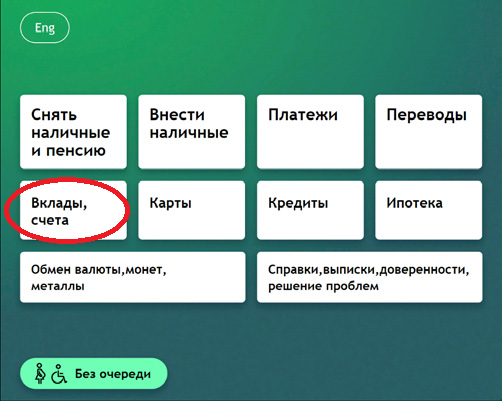 Затем – «Избирательный счет кандидата»: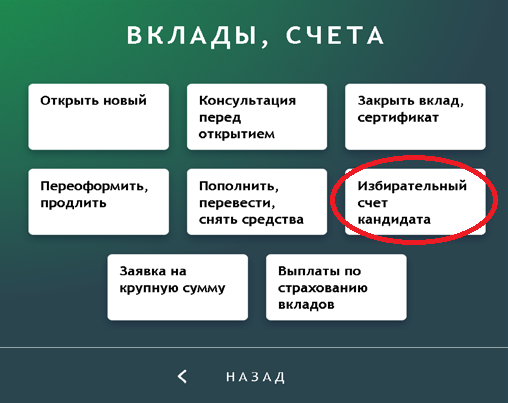 Кандидат (уполномоченный представитель по финансовым вопросам) будет направлен к специальному работнику ПАО Сбербанк в приоритетном порядке.2. При совершении уполномоченным представителем кандидата по финансовым вопросам операции по специальному избирательному счету банк требует предъявление подлинника нотариально удостоверенной доверенности.ТИК с полномочиями окружной комиссии, выдающая разрешение на открытие специального избирательного счетаИзбирательный округНаименование дополнительного офиса ПАО Сбербанк Адрес дополнительного офиса ПАО СбербанкРежим работы дополнительно офиса ПАО СбербанкРежим работы дополнительно офиса ПАО СбербанкРежим работы дополнительно офиса ПАО СбербанкРежим работы дополнительно офиса ПАО СбербанкРежим работы дополнительно офиса ПАО СбербанкРежим работы дополнительно офиса ПАО СбербанкРежим работы дополнительно офиса ПАО СбербанкТИК с полномочиями окружной комиссии, выдающая разрешение на открытие специального избирательного счетаИзбирательный округНаименование дополнительного офиса ПАО Сбербанк Адрес дополнительного офиса ПАО Сбербанкпонедельниквторниксредачетвергпятницасубботавоскре-сенье1234567891011Кандидаты, выдвинутые по одномандатным избирательным округамТИК Заволжского района города Твери Северо-Западный избирательный округ № 1Приволжский избирательный округ № 2Дополнительный офис №8607/0158 Тверского отделения №8607 ПАО Сбербанк170026, Тверская область, г.Тверь, ул. Горького, д.86/309:00-19:0009:00-19:0009:00-19:0009:00-19:0009:00-19:0009:00-14:30выходнойТИК Центрального района города ТвериЦентральный избирательный округ № 3Дополнительный офис №8607/0183 Тверского отделения №8607 ПАО Сбербанк170100,Тверская область, г.Тверь, ул.Трехсвятская, д.809:00-19:0009:00-19:0009:00-19:0009:00-19:0009:00-19:0009:00-15:3009:00-15:00ТИК Московского района города ТвериМосковский избирательный округ № 4Южный избирательный округ № 6Дополнительный офис №8607/01 Тверского отделения №8607 ПАО Сбербанк170100, Тверская область, г.Тверь, ул. Вагжанова, д.509:30-18:3009:30-18:3009:30-18:3009:30-18:3009:30-18:3010:00-14:00выходнойТИК Пролетарского района города ТвериПролетарский избирательный округ № 5Дополнительный офис №8607/0141 Тверского отделения №8607 ПАО Сбербанк170024, Тверская область, г.Тверь, пр-кт Ленина, д.509:00-19:0009:00-19:0009:00-19:0009:00-19:0009:00-19:0009:00-15:00выходнойТИК Конаковского районаКонаковский избирательный округ № 7Дополнительный офис №8607/0161 Тверского отделения №8607 ПАО Сбербанк171255, Тверская область, г.Конаково, пр-кт Ленина, д.2808:30-18:0008:30-18:0008:30-18:0008:30-18:0008:30-18:0009:00-14:30выходнойТИК Калининского районаКалининский избирательный округ № 8Дополнительный офис №8607/0183 Тверского отделения №8607 ПАО Сбербанк170100, Тверская область,  г.Тверь, ул.  Трехсвятская, д.809:00-19:0009:00-19:0009:00-19:0009:00-19:0009:00-19:0009:00-15:3009:00-15:00ТИК Вышневолоцкого округаВышневолоцкий избирательный округ № 9Дополнительный офис №8607/0215 Тверского отделения №8607 ПАО Сбербанк171163, Тверская область, г. Вышний Волочек, Сиверсова ул., д.1608:30-17:3008:30-17:3008:30-17:3008:30-17:3008:30-17:3008:30-14:00выходнойТИК Лихославльского районаЛихославльский избирательный округ № 10Дополнительный офис №8607/0122 Тверского отделения №8607 ПАО Сбербанк171210, Тверская область, г.Лихославль, ул.Первомайская, д.3708:30-17:3008:30-17:3008:30-17:3008:30-17:3008:30-17:30выходнойвыходнойТИК города РжеваРжевский избирательный округ № 11Дополнительный офис №8607/0202 Тверского отделения №8607 ПАО Сбербанк172390, Тверская область, г.Ржев, ул.Ленина, д.5б 08:30-18:0008:30-18:0008:30-18:0008:30-18:0008:30-18:0008:30-15:00выходнойТИК города КимрыКимрский избирательный округ № 12Дополнительный офис №8607/0280 Тверского отделения №8607 ПАО Сбербанк171506, Тверская область, г.Кимры, ул. Троицкая, д.9/1108:30-17:3008:30-17:3008:30-17:3008:30-17:3008:30-17:3009:00-14:30выходнойТИК города ТоржкаТоржокский избирательный округ № 13Дополнительный офис №8607/0248 Тверского отделения №8607 ПАО Сбербанк172002, Тверская область, г.Торжок, площадь 9-го января, д.708:00-17:3008:00-17:3008:00-17:3008:00-17:3008:00-17:3008:30-13:30выходнойТИК Удомельского округаУдомельский избирательный округ № 14Дополнительный офис №8607/0228 Тверского отделения №8607 ПАО Сбербанк171841, Тверская область, г.Удомля, пр-кт Энергетиков, д.208:30-18:0008:30-18:0008:30-18:0008:30-18:0008:30-18:0008:30-13:30выходнойТИК Бологовского районаБологовский избирательный округ № 15Дополнительный офис №8607/0220 Тверского отделения №8607 ПАО Сбербанк171080, Тверская область, г.Бологое, площадь Ленина, д.608:30-17:3008:30-17:3008:30-17:3008:30-17:3008:30-17:3009:00-14:00выходнойТИК Бежецкого районаБежецкий избирательный округ № 16Дополнительный офис №8607/0184 Тверского отделения №8607 ПАО Сбербанк171980, Тверская область, г.Бежецк, ул. Радищева, д.1/3408:30-17:3008:30-17:3008:30-17:3008:30-17:3008:30-17:3008:30-14:30выходнойТИК Нелидовского округаНелидовский избирательный округ № 17Дополнительный офис №8607/0257 Тверского отделения №8607 ПАО Сбербанк172521, Тверская область, г.Нелидово, ул. Панфилова, д.608:30-18:0008:30-18:0008:30-18:0008:30-18:0008:30-18:0009:00-13:30выходнойТИК Осташковского округаОсташковский избирательный округ № 18Дополнительный офис №8607/0272 Тверского отделения №8607 ПАО Сбербанк172730, Тверская область, г.Осташков, Ленинский пр-кт, д.119а08:30-18:0008:30-18:0008:30-18:0008:30-18:0008:30-18:0009:00-13:30выходнойТИК Кашинского округаКашинский избирательный округ № 19Дополнительный офис №8607/0173 Тверского отделения №8607 ПАО Сбербанк171640, Тверская область, г.Кашин, ул. Анатолия Луначарского, д.608:30-17:3008:30-17:3008:30-17:3008:30-17:3008:30-17:30выходной08:30-12:30ТИК Старицкого районаСтарицкий избирательный округ № 20Дополнительный офис №8607/0209 Тверского отделения №8607 ПАО Сбербанк171361, Тверская область, г.Старица, ул.  Пионерская, д.1508:30-17:3008:30-17:3008:30-17:3008:30-17:3008:30-17:30выходнойвыходной